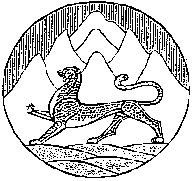 АДМИНИСТРАЦИЯ  МЕСТНОГО САМОУПРАВЛЕНИЯ МУНИЦИПАЛЬНОГО ДИГОРСКИЙ  РАЙОН, РЕСПУБЛИКИ СЕВЕРНАЯ ОСЕТИЯ-АЛАНИЯГЛАВА АДМИНИСТРАЦИИ МЕСТНОГО САМОУПРАВЛЕНИЯ МУНИЦИПАЛЬНОГО ОБРАЗОВАНИЯ ДИГОРСКИЙ  РАЙОНПОСТАНОВЛЕНИЕот «_29__»___11____2018г.                           №__320___                                г. ДигораОб утверждении Положения о порядке предоставления за счет средств бюджета Администрации местного самоуправления муниципального образования Дигорский район РСО- Алания субсидий юридическим лицам (за исключением субсидий муниципальным учреждениям), индивидуальным предпринимателям, а также физическим лицам – производителям товаров, работ, услуг для реализации муниципальных целевых программ развития и поддержки малого и среднего предпринимательства в Дигорском  районе РСО-АланияВо исполнение положений Бюджетного кодекса Российской Федерации, Федерального закона от 24 июля 2007 г. №209-ФЗ «О развитии малого и среднего предпринимательства в Российской Федерации», Постановления Правительства Российской Федерации от 6 сентября 2016 г. №887 «Об общих требованиях к нормативным правовым актам, муниципальным правовым актам, регулирующим предоставление субсидий юридическим лицам (за исключением субсидий государственным (муниципальным) учреждениям), индивидуальным предпринимателям, а также физическим лицам – производителям товаров, работ, услуг», Закона Республики Северная Осетия-Алания от 30 декабря 2008 г. №63-РЗ «О развитии и поддержке малого и среднего предпринимательства в Республике Северная Осетия-Алания»         постановляю:1.Утвердить Положение о порядке предоставления за счет средств бюджета администрации местного самоуправления муниципального образования Дигорский район РСО-Алания субсидий юридическим лицам (за исключением субсидий муниципальным учреждениям), индивидуальным предпринимателям, а также физическим лицам  - производителям товаров, работ, услуг для реализации муниципальных целевых программ развития и поддержки малого и среднего предпринимательства в Дигорском районе районе РСО-Алания согласно приложению №1 к настоящему постановлению.2.Утвердить Положение о конкурсном отборе проектов субъектов малого и среднего предпринимательства для предоставления субсидий за счет средств бюджета МО Дигорский  район РСО- Алания согласно приложению №2 к настоящему постановлению.3.Опубликовать настоящее постановление на сайте  администрации местного самоуправления муниципального образования Дигорский район.4.Контроль за выполнением настоящего постановления возложить на заместителя главы администрации местного самоуправления муниципального образования Кесаева Э.А. Глава администрации  местного самоуправления муниципальногообразования Дигорский  район                                                          Кодзасов М.Д.                                                                                             Приложение №1к постановлению главы АМС                                                                  МО Дигорский  район                                                        От 29.11.2018г. №_320_Положениео порядке предоставления за счет средств бюджета МО Дигорский  район РСО-Алания субсидий юридическимлицам (за исключением субсидий муниципальным учреждениям), индивидуальным предпринимателям, а также физическим лицам  - производителям товаров, работ, услуг для реализации муниципальных целевых программ развития и поддержки малого и среднего предпринимательства в Дигорском  районе РСО-АланияI. Общие положения.1.1. Настоящее Положение разработано в соответствии с положениями Бюджетного кодекса РФ, Федерального закона от 24 июля 2007 г. №209-ФЗ «О развитии малого и среднего предпринимательства в Российской Федерации», Постановления Правительства РФ от 6 сентября 2016 г. №887 «Об общих требованиях к нормативным правовым актам, муниципальным правовым актам, регулирующим предоставление субсидий юридическим лицам (за исключением субсидий государственным (муниципальным) учреждениям), индивидуальным предпринимателям, а также физическим лицам – производителям товаров, работ, услуг», Закона Республики Северная Осетия-Алания от 30 декабря 2008 г. №63-РЗ «О развитии и поддержке малого и среднего предпринимательства в Республике Северная Осетия-Алания».1.2. В целях настоящего Положения применяются следующие понятия и термины:1.2.1. Субсидия – форма безвозмездного и безвозвратного предоставления средств бюджета МО Дигорский район юридическим лицам (за исключением субсидий муниципальным учреждениям), индивидуальным предпринимателям, а также физическим лицам – производителям товаров, работ, услуг – в целях частичного возмещения затрат для реализации мероприятий муниципальных программ по развитию и поддержке малого и среднего предпринимательства в Дигорском районе.1.2.2. Субъекты малого и среднего предпринимательства – хозяйствующие субъекты (юридические лица, индивидуальные предприниматели и физические лица), зарегистрированные в Дигорском  районе.1.2.3. Поддержка субъектов малого и среднего предпринимательства (далее - поддержка) – деятельность органов местного самоуправления МО Дигорский район, направленная на реализацию мероприятий, предусмотренных муниципальными программами развития малого и среднего предпринимательства в Дигорском районе.1.2.4. Заявитель – субъект малого и среднего предпринимательства, претендующий на получение субсидий в соответствии с действующим законодательством для реализации мероприятий по развитию малого и среднего предпринимательства в Дигорском районе.1.2.5. Получатель субсидии – субъект малого и среднего предпринимательства, в отношении которого принято решение о предоставлении субсидии.1.2.6. Проект – комплект документов, определяющий и описывающий перечень мероприятий, предлагаемых для осуществления субъектом малого и среднего предпринимательства.1.2.7. Технико-экономическое обоснование (ТЭО) – документ, определяющий состав, содержание, финансово-экономические параметры, технологии, способы, сроки и особенности реализации мероприятий по проекту.1.2.8. Координационный совет – Координационный совет при АМС МО Дигорский район  поддержке и развитию малого и среднего предпринимательства.1.2.9. Целевая программа – муниципальная программа развития и поддержки малого и среднего предпринимательства в МО Дигорский район на соответствующий период.1.2.10. Администрация местного самоуправления МО Дигорский район – главный распорядитель бюджетный средств, наделенный полномочиями по заключению договоров о предоставлении субсидий для реализации мероприятий по развитию и поддержке малого и среднего предпринимательства в Дигорском районе и контроля за их исполнением.1.2.11. Договор о предоставлении субсидии – договор о предоставлении средств бюджета МО Дигорский район в форме субсидий в соответствии с федеральными законами, иными нормативными правовыми актами РФ республиканскими законами, правовыми актами МО Дигорский район и настоящим Положением, заключаемый АМС МО  район с получателем субсидии.1.3. Субсидия из бюджета МО Дигорский район предоставляется АМС МО Дигорский  район для реализации мероприятий муниципальной программы развития и поддержки малого и среднего предпринимательства в Дигорском районе на соответствующий период в пределах бюджетных ассигнований и лимитов бюджетных обязательств, утвержденных на текущий финансовый год и плановый период.1.4. Субсидии субъектам малого и среднего предпринимательства – производителям товаров, работ, услуг, участвующим в реализации программ развития и поддержки малого и среднего предпринимательства предоставляются на безвозмездной и безвозвратной основе в целях возмещения затрат в связи с производством (реализацией) товаров, выполнением работ, оказанием услуг при реализации указанных программ.1.5. Субсидии не предоставляются субъектам малого и среднего предпринимательства, осуществляющим деятельность в сфере игорного бизнеса, производства и реализации полезных ископаемых, кроме общераспространенных.1.6. В предоставлении субсидии должно быть отказано в случае, если:- не представлены документы, предусмотренные соответствующими муниципальными программами развития малого и среднего предпринимательства или представлены не достоверные сведения и документы;- не выполнены условия отбора проектов для предоставления субсидий;- ранее в отношении заявителя было принято решение о предоставлении субсидии и сроки оказания указанной формы финансовой поддержки не истекли;- с момента признания субъекта малого и среднего предпринимательства  допустившим нарушение порядка и условий предоставления финансовой поддержки, в том числе не обеспечившим целевого использования бюджетных средств, прошло менее, чем три года;-по иным основаниям, предусмотренным законодательством РФ, РСО-Алания и правовыми актами органов местного самоуправления МО Дигорский район.1.7.Допускается плановое (предварительное) перечисление бюджетных средств в форме субсидии в размере 100 % предоставляемой субсидии на основании решения Координационного совета.2. Общий порядок предоставления субсидий2.1. Предоставление субсидий субъектам малого предпринимательства осуществляется на основании конкурентного конкурсного отбора проектов.2.2.  Принятие решений о предоставлении субсидий осуществляется АМС МО Дигорский  район.  Решения о предоставлении субсидий для финансирования мероприятий муниципальной  программы принимаются на основании:- правовых актов АМС МО Дигорский район;- решений Координационного совета;- иных оснований, предусмотренных законодательством Российской Федерации, РСО-Алания  и правовыми актами МО Дигорский район.2.3. Решение АМС МО Дигорский  район о проведении отборов проектов по конкретным мероприятиям муниципальной программы в соответствии с настоящим Положением оформляется постановлением главы АМС МО Дигорский  район, которым определяются общий объем и методика определения размеров предоставляемых субсидий,  категории и (или) критерии отбора субъектов, имеющих право  на получение субсидии, виды расходов, возмещаемых за счет субсидии, сроки проведения конкурсного отбора проектов, иные условия конкурсного отбора.Решение о проведении отбора проектов может содержать требования о возложении на получателя средств обязательств по созданию рабочих мест и другим условиям, обеспечивающим достижение необходимых социально-экономических показателей реализации проекта.2.4. Главной целью конкурсного отбора является выбор лучших проектов в сфере малого и среднего предпринимательства для предоставления субсидий, а также создание условий для наиболее эффективного использования бюджетных средств, предназначенных для развития и поддержки малого и среднего предпринимательства в Пригородном районе.Основными критериями определения качества проектов устанавливаются:- соответствие целей проекта целям  муниципальной программы и ее отдельных мероприятий;- оптимальные социальные и экономические результаты реализации проекта;- существенная экономическая эффективность бюджетных расходов на реализацию проекта;- опыт заявителей в реализации аналогичных проектов;2.5. Для определения размера предоставляемых субсидий АМС МО Дигорский район руководствуется следующей методикой:2.5.1. Общий объем предоставляемых субсидий по конкретному целевому направлению определяется на основании утвержденных лимитов финансирования мероприятий муниципальной программы.2.5.2. Размер предоставляемых субсидий конкретным получателям субсидий в рамках конкурсного отборов проектов по отдельным направлениям устанавливается на основании предоставляемых заявителями обоснованных расчетов производимых затрат, подлежащих возмещению в полном размере либо в части за счет субсидии, с соблюдением условий предоставления субсидий по соответствующему целевому направлению, установленных настоящим Положением.2.5.3. Условия  отдельных конкурсных отборов проектов  могут устанавливать предельный (максимальный) размер предоставляемых субсидий.2.5.4.  В отношении отдельных категорий получателей субсидий размер предоставляемых субсидий может быть установлен в твердом размере. Такой размер определяется АМС МО Дигорский район на основании анализа показателей обращений соответствующей категории субъектов малого и среднего предпринимательства за оказанием финансовой поддержки исходя из предполагаемого количества потенциальных заявителей.2.5.5. В случаях установления решениями Собрания представителей МО Дигорский район предельных значений размера субсидий по отдельным направлениям финансовой поддержки размер предоставляемых субсидий субъектам малого предпринимательства не может превышать таких значений.2.6. Предлагаемые к рассмотрению проекты должны быть представлены в виде комплекта документов в соответствии с настоящим Положением либо положением об условиях конкурсного отбора проектов. Состав проекта:- заявка (заявление) по установленной форме на участие в конкурсном отборе;- технико-экономическое обоснование;- смета расходов;- иные документы, предусмотренные условиями отбора проектов.2.7. Проекты (заявки) на участие в конкурсном отборе проектов с приложением соответствующего комплекта документов направляются в АМС МО Дигорский  район.2.8. Рассмотрение проектов  должно быть осуществлено в срок, не превышающий 60 дней с момента регистрации заявки, если иное не определено условиями конкурсного отбора проектов.Проекты выносятся на рассмотрение Координационного совета, осуществляющего подведение итогов конкурсного отбора проектов.2.9. В конкурсных отборах проектов с неограниченным сроком проведения может определяться более одного победителя конкурсного отбора.2.10. Подведение итогов конкурсного отбора проектов для предоставления субсидий в рамках реализации целевой программы осуществляется Координационным советом при АМС МО Дигорский район. 2.11. В решениях Координационного совета по подведению конкурсного отбора проектов должны указываться размеры предоставляемых субсидий и иные необходимые условия финансирования по проекту.2.12. Каждый заявитель должен быть проинформирован о решении, принятом по его обращению для участия в конкурсном отборе проектов, в течение пяти дней со дня его принятия.2.13. С заявителями, успешно прошедшими конкурсный отбор проектов, АМС МО Дигорский  район заключаются договоры о предоставлении субсидии.Договоры о предоставлении субсидий должны содержать условия, сроки и порядок перечисления субсидии, условия о целевом расходовании субсидии, порядок предоставления получателем субсидии отчета о затратах, подлежащих возмещению за счет субсидии, обязанность возврата субсидии в бюджет МО Дигорский район  в случае ее нецелевого использования, об ответственности получателя субсидии за нецелевое использование субсидии.При заключении договора о предоставлении субсидии может быть предусмотрено условие о плановом (предварительном) перечислении субсидии в установленном порядке.3. Порядок предоставления субсидий субъектам малого предпринимательства3.1. Субсидии субъектам малого предпринимательства предоставляются на следующие цели:- возмещение затрат на приобретение основных средств субъектам малого предпринимательства, осуществляющих деятельность по приоритетным направлениям поддержки и развития малого и среднего предпринимательства;- иные цели, предусмотренные мероприятиями муниципальной программы.3.2.  Субъекты малого и среднего предпринимательства, претендующие на получение субсидий, если иное не установлено условиями конкурсных отборов проектов, представляют следующие документы:- заявку (заявление) по установленной форме на участие в конкурсном отборе проектов с приложением документов, входящих в состав проекта в соответствии с пунктом 2.6 настоящего Положения;- учредительные документы;- выписку из Единого реестра юридических лиц, полученную не ранее, чем за шесть месяцев до момента подачи документов в АМС МО Дигорский район (при наличии собственной инициативы);- свидетельство о внесении записи в Единый реестр юридических лиц (при наличии собственной инициативы);- свидетельство о постановке на налоговый учет;- документ, подтверждающий назначение на должность руководителя (приказ, решение акционеров, участников), или доверенность, уполномочивающую физическое лицо на подписание договора от лица организации;- бухгалтерский баланс и отчет о прибылях и убытках на последнюю отчетную дату;- справку об отсутствии задолженности по платежам в бюджеты всех уровней бюджетной системы Российской Федерации и государственные внебюджетные фонды;- иные документы, предусмотренные Положением об условиях конкурсного отбора проектов.Приложение №2                                                                         к постановлению главы АМС МО Дигорский район                                                                     От29.11._.2018г. №_320___Положениео конкурсном отборе проектов субъектов малого и среднего предпринимательства для предоставления субсидий за счет средств бюджета МО Дигорский район РСО- АланияОрганизатор конкурсного отбора проектов:  Отдел муниципальной собственности и предпринимательства  АМС МО Дигорский район  Управления сельского хозяйства и земельных отношений(Управление)Конкурсная комиссия: Координационный совет при АМС МО Дигорский район по  поддержке и развитию малого и среднего предпринимательства.Раздел I1. Общие положения1.1. Субсидирование  затрат,  связанных  с  реализацией проектов, в том числе субъектов малого и среднего предпринимательства, осуществляется за счет средств бюджета МО Дигорский район район (далее – местный бюджет), предусмотренных на реализацию мероприятий  по муниципальной  поддержке малого и среднего предпринимательства в соответствии с муниципальными программами развития и поддержки малого и среднего предпринимательства.1.2. Предметом  конкурсного  отбора  проектов  является право на заключение   договора  о  предоставлении    предпринимателям целевых   бюджетных  средств  в  форме  субсидии  между  администрацией местного самоуправления МО Дигорский  район и субъектом малого и среднего предпринимательства.2. Условия субсидирования проектов субъектов малого предпринимательств2.1.   Субсидии   за   счет   средств  местного  бюджета   предоставляются    субъектам  малого и среднего   предпринимательства на условиях софинансирования  расходов на реализацию проектов субъектов малого предпринимательства.     2.2.    Субсидия    предоставляется    при    условии    вложенияпредпринимателем  в  проект  собственных средств в размере не менее 50процентов общей суммы финансирования проекта.     Собственные    средства    могут    использоваться   организацией (индивидуальным предпринимателем) на финансирование любых обоснованных и документально подтвержденных затрат, осуществляемых в рамках реализации проекта.      2.3. Размер субсидии не может превышать 5000000 (пятьсот тысяч) рублей.     2.4. Возмещению за счет субсидии, предоставляемой в соответствии с  настоящим разделом Положения, подлежат обоснованные и документально подтвержденные предпринимательские затраты на:     - приобретение основных средств;     - организацию   и   оснащение   рабочего  места  СМСП;- закупку  сырья  и  расходных  материалов (не более 20% от общей суммы субсидии);     - аренду   зданий,  помещений,  находящихся   в    частной  собственности, исходя   из   расчета   не более 1000   рублей   в  год   за квадратный  метр  арендуемой площади.     К  зачету  принимается  стоимость приобретаемых основных средств, право   собственности   на   которые  возникает  не   ранее 1   января текущего финансового года.3. Требования к участникам конкурсного отбора проектов (заявителям)3.1. Участниками   конкурсного   отбора   проектов  могут  быть юридические   лица (за исключением  муниципальных учреждений), индивидуальных предпринимателей, а также  физические лица-производители товаров, работ, услуг,  претендующие на заключение договоров о предоставлении субсидии (далее - заявители).     3.2.Право на получение субсидий предоставляется СМСП, соответствующему указанным ниже условиям.   3.2.1.   Заявитель  не  имеет  просроченной  задолженности  перед налоговыми органами по налоговым платежам и иным обязательным платежам в  бюджетную  систему  Российской  Федерации,  основанной  на  решении территориального органа Федеральной налоговой службы или решении суда, а   также  по  данным  бухгалтерской  отчетности  на  последнюю  перед обращением отчетную дату.  3.2.2.  В  отношении  заявителя  не  должны проводиться процедуры ликвидации   юридического  лица,  процедуры  банкротства - в  отношении юридического лица или индивидуального предпринимателя.4. Перечень документов, представляемых для участияв конкурсном отборе проектов     - заявка  (заявление)  на предоставление средств по установленной форме (раздел 2 данного Положения);     - технико-экономическое   обоснование  -  документ,  определяющийсостав,   содержание,   финансово-экономические   параметры   (включая сопоставительную    оценку   затрат   и   результатов,   эффективность использования,  окупаемость  вложений по проекту) технологии, способы,сроки и особенности реализации мероприятий по проекту;    - смета расходов;    - документы (сведения), подтверждающие наличие производственных и других помещений, необходимых для реализации проекта;     - перечень  кредиторов  и  должников с расшифровкой дебиторской икредиторской задолженности;     - копии  действующих  контрактов (договоров) и проекты контрактов(договоров), необходимых для реализации проекта;     -копии необходимых для реализации проекта лицензий и разрешений;     - копии учредительных документов;     - документы  о  назначении  руководителя  и  главного  бухгалтера организации;     - личная анкета руководителя организации;     - справка о наличии и состоянии банковских счетов.5. Подготовка заявки на участие в конкурсном отборе проектов5.1.Участник   конкурсного  отбора  проектов   представляет  заявку   на участие  в  конкурсном  отборе  проектов  (далее  -  заявка) по установленной  форме, с приложением  всех  необходимых документов, указанных в п. 4 данного положения.     5.2.   Заявка подается   в письменной форме на русском языке.6. Подача заявок на участие в конкурсном отборе проектов6.1.  Информационное  сообщение  о  проведении конкурсного отборапроектов  размещается  организатором  конкурса  на  сайте digora.ru.      6.2. Прием  заявок осуществляется отделом муниципальной собственности и предпринимательства АМС МО Дигорский район.         6.3.  Прием  заявок начинается со следующего дня после публикации информационного сообщения о проведении конкурсного отбора проектов.7. Критерии оценки эффективности проектов СМСПдля предоставления субсидии7.1.    Соответствие   представленного   проекта   приоритетнымнаправлениям поддержки малого предпринимательства.     7.2.   Оптимальные   социальные   и   экономические  результаты реализации проекта.     7.3.  Социальные  и  экономические  критерии оценки эффективностипроектов:     7.3.1.  Увеличение  количества рабочих мест.      7.3.2.  Возврат  суммы  полученной  субсидии  в  бюджет  в  форменалоговых платежей.     7.3.3.  Размер   средств  субъекта  малого  и среднего предпринимательства,направленных   на   приобретение   основных   средств,  участвующих  впроизводстве товаров (работ, услуг).     7.4.   СМСП,   претендующий  на предоставление  субсидии, включает в технико-экономическое обоснование проекта   данные,  свидетельствующие  об  экономической  и  социальной эффективности проекта.     7.5.   Интегральные   показатели  оценки  проектов:     7.5.1.  Соответствие  сферы  деятельности  заявителя приоритетнымнаправлениям развития малого предпринимательства в сельской местности:     - производственная сфера           - 100 баллов     - научно-техническая сфера       -100 баллов     - сфера строительства                  - 100 баллов     - жилищно-коммунальное хозяйство     (кроме управляющих компаний)  - 100 баллов          - услуги (кроме торговли)        - 80 баллов     - прочее                                           - 50 баллов     7.5.2. Направление расходования средств:     - запрашиваемые  средства  в  полном  объеме  используется на приобретение основных средств               -  100 баллов        - запрашиваемые средства в объеме более        50%  используются на приобретение      основных средств                            – 70 баллов     - запрашиваемые  средства  в объеме         менее  50% используются на       приобретение основных средств    -50 баллов          7.5.3. Создание новых рабочих мест в период реализации проекта:     - свыше 15 новых рабочих мест    -100 балловот 15 до 10 новых рабочих мест         - 70 баллов;     - от 9 до 5 новых рабочих мест     -50 баллов     - менее 5 новых рабочих мест       - 30баллов     7.5.4. Эффективность выделения субсидии:     - поступление  в  бюджеты  всех  уровней  налоговых платежей равных по сумме размеру предоставляемой субсидии, в течение двух лет с момента предоставления средств поддержки      -  100 баллов         - поступление  налоговых  платежей,  равной  по  сумме размеру предоставляемой субсидии, в бюджеты всех уровней в период  от двух до трех лет с момента предоставления средств поддержки - 50 баллов     - поступление  налоговых  платежей,  равной  по  сумме  размеру предоставляемой субсидии, в бюджеты всех уровней в период свыше трех лет – 30 баллов          7.5.5.   Наличие   опыта   работы   по  соответствующему  проектунаправлению деятельности  у  заявителя:     - опыт работы свыше трех лет                     - 100 баллов     - опыт работы от одного года до трех лет  - 50 баллов     - опыт работы до одного года                      -30 баллов     7.5.6.Наличие  на праве собственности  или по  действующему   договору  аренды   помещения, необходимого для реализации проекта:      - на праве собственности                               – 100 баллов     - наличие действующего договора аренды помещения:     а) на весь период реализации проекта            -50 баллов     б) на 11 месяцев                                                 - 30 баллов8. Порядок рассмотрения проекта и принятия решенияо результатах конкурсного отбора проектов     8.1.  Заявка участника конкурсного отбора проектов, поступившая в АМС МО Дигорский район,  передается  для проведения экспертизы в социально-экономический отдел  АМС МО Дигорский район по развитию и поддержке малого и среднего предпринимательства – для последующего рассмотрения.     Максимально   возможное  количество  баллов  -  600  баллов.  Дляпринятия Координационным советом проекта  для последующего рассмотрения необходимо набрать не менее 300 баллов.     8.2.Социально-экономический отдел АМС МО Дигорский район  осуществляет   экспертизу   и  подготовку заключения  о финансировании проекта в установленном порядке в срок не более 15 (пятнадцать) календарных дней с момента получения заявки.     8.3.Проект  с  заключением выносится на рассмотрение Координационного совета при   АМС МО Дигорский  район по  поддержке и развитию малого и среднего  предпринимательства.     8.4 Координационный совет в   случае   принятия   по   проекту положительного  решения передает решение с приложением всех документов по проекту на рассмотрение главе АМС МО Дигорский  район.     8.5.  Координационный совет начинает рассматривать заявки СМСП  не  ранее,  чем по истечении 30 (тридцать) дней после опубликования информационного сообщения и принимает решения о   результатах   конкурсного  отбора    по  мере поступления заявок.     8.6.  Координационный совет определяет  заявителей,  чьи  проекты  внаибольшей степени соответствуют условиям конкурсного отбора проектов, и  принимает  решение  о  предоставлении  им субсидии либо об отказе в предоставлении субсидии.     8.7.  В  решениях  Координационного совета должны указываться форма финансирования,  объемы  предоставляемых  средств  и  иные необходимые условия финансирования по проекту.СМСП письменно уведомляется о принятом решении Координационного совета в пятидневный срок.     Решения  Координационного совета оформляются  протоколами  заседаний.     8.8.   В   случае  принятия  АМС МО Дигорский  район решения   о   финансировании   представленного  проекта  с СМСП  заключается договор о предоставлении субсидии.     8.9.Предоставленные в форме субсидии денежные средства полностью возвращаются  субъектом  малого  предпринимательства в бюджет в случае нарушения  им основных  условий договора в ходе реализации проекта, в том числе:     - неисполнения   обязательства  вложения  собственных  средств  вреализацию проекта;     - использования   полученных   бюджетных   средств  на  цели,  непредусмотренные сметой по договору.9. Договор о предоставлении субсидииСМСП Договор о предоставлении СМСП целевых бюджетных  средств  в  форме субсидии, заключаемый между АМС МО Дигорский  район и СМСП, должен быть заключен  в  течение  10  (десять)  дней  с  даты  принятия  решения АМС МО Дигорский район о предоставлении субсидии.Раздел 2Форма заявки на участие в конкурсном отборе проектов   Главе администрации местного самоуправления МО Дигорский          район РСО – Алания               ______________Заявкана участие в конкурсном отборе проектов субъектов малого и среднего предпринимательства  Дигорского района для предоставления субсидий за счет средств бюджета МО  Дигорский  район в целях возмещения затрат на __________________________________________________________________(виды затрат)1. Изучив   применимые  к  данному  конкурсу  законодательство  и нормативно - правовые акты _________________________________________(наименование__________________________________________________________________ участника конкурса)в лице ____________________________________________________________(должность, Ф.И.О. руководителя, уполномоченного лица для юридических лиц)________________________________ сообщает о  согласии  участвовать  в  конкурсном  отборе  проектов  на условиях,  установленных в указанных  выше  документах,  и  направляет  настоящую заявку.2. Мы просим предоставить субсидию в  соответствии  с установленными  требованиями   в сумме ______________________________________ рублей (цифрами и прописью)на возмещение затрат на ____________________________________________(виды затрат)____________________. 3. Если наш проект будет принят к  субсидированию,  берем  на себя  обязательство  использовать предоставленную субсидию по целевому назначению в  соответствии  с  установленными  требованиями и условиями договора о предоставлении субсидии.     4. Настоящей заявкой подтверждаю, что в отношении __________________________________________________________________(наименование участника конкурса)не проводится  процедура  ликвидации,  банкротства,  деятельность   не приостановлена.__________________________________________________________________(наименование участника конкурса)не имеет задолженности перед налоговыми органами по налоговым платежами иным обязательным платежам в бюджетную систему Российской Федерации, основанной  на решении ИФНС РСО-Алания по Дигорскому району или решении суда, а также по данным бухгалтерской отчетности на последнюю перед обращением отчетную дату.5. Настоящим  гарантируем  достоверность  представленной  нами  в заявке   информации   и   подтверждаем   право   Координационного совета,  не  противоречащее  требованию о формировании равных для всех участников  конкурсного  отбора  проектов условий,  запрашивать  у  нас,  в  уполномоченных  органах  власти и у упомянутых в нашей заявке юридических  и  физических  лиц  информацию, уточняющую представленные нами в ней сведения.     6. Адрес места нахождения / места жительства: _________________________________________________________, тел. ________________, банковские реквизиты7. К настоящей заявке прилагаются документы на ______ страницах.Заявитель (уполномоченный представитель)   _____________ Ф.И.О.(подпись)МПГлавный бухгалтер                                               _____________ Ф.И.О.(подпись)Раздел 3Форма договора о предоставлении целевых бюджетных средств в форме субсидииДоговор № ____о предоставлении субсидии за счет целевых средств бюджета МО Дигорский район субъекту малого и среднего предпринимательства на реализацию мероприятий муниципальной программы поддержки малого и среднего предпринимательстваг.Дигора                                                                    «____»__________ 201__г.Администрация местного самоуправления МО Дигорский район РСО-Алания, именуемая в дальнейшем «Администрация»  являясь главным распорядителем  бюджетных  средств  для  финансирования   проектов   и программ  развития  малого и среднего предпринимательства,  в  лице главы Администрации _________________, действующего  на  основании Устава МО Дигорский район, с одной стороны, и ____________________,  именуемое в дальнейшем "Предприниматель", являющийся субъектом малого предпринимательства и зарегистрированное в Дигорском районе,  в лице __________________________________,  дейст-вующего на основании _________________________________, с другой стороны, вместе именуемые «Стороны», на основании п.____ районной муниципальной программы __________________________, в соответствии с(наименование)Положением  о порядке предоставления за счет средств бюджета МО Дигорский район РСО-Алания субсидий для реализации мероприятий по развитию и поддержке малого предпринимательства в Дигорском районе РСО-Алания, утвержденным постановлением  главы АМС МО Дигорский район от «_____»________ 20___г. и на основании решения  Координационного совета при АМС МО Дигорский район по  поддержкеи развитию  малого и среднего предпринимательства (протокол заседания № ____ от «___» ____________ 201__г.) заключили настоящий Договор о нижеследующем.1. Цель и предмет Договора     1.1. Целью настоящего Договора  является  создание  экономических условий  для  развития  малого  предпринимательства  путем  частичного возмещения затрат субъектов малого предпринимательства для реализации мероприятий по развитию и поддержке малого и среднего предпринимательства в Дигорскомрайоне РСО-Алания в форме субсидии.         1.2. Администрация  предоставляет  Предпринимателю субсидию в размере ______   (________________________)рублей в    виде    компенсациицифрами                           прописью (возмещения) части затрат   на _______________________________________                                                                                                                                                              (виды затрат) Субсидия предоставляется за счет средств бюджета МО Дигорский район РСО-Алания на безвозмездной и безвозвратной основе  на условиях долевого софинансирования целевых расходов в порядке и на условиях, предусмотренных действующим законодательством Российской Федерации и РСО-Алания, а также настоящим Договором.2. Порядок предоставления Компенсации     2.1. Субсидии предоставляется Предпринимателю в виде траншей (или в размере 100% предоставляемой субсидии), на основании  решения Координационного совета.2.2. Субсидия   перечисляется администрацией на счет Предпринимателя №________________________ в ______________________________________, к/счет ____________________ в ______________________________, БИК ________________ ИНН __________________.     2.3. Перечисление каждого последующего транша Субсидии осуществляется Администрацией  при условии  выполнения Предпринимателем своих  обязательств по целевому  исполнению средств перечисленного транша.2.4. В случае если предоставленная субсидия (предоставленный транш) будут использованы на цели, не предусмотренные проектом и настоящим Договором, Предприниматель обязан вернуть денежные средства,  полученные по настоящему Договору, в бюджет МО Дигорский район в сроки, установленные Администрацией. 2.5. Установленные  настоящим  Договором размер,  порядок выплаты субсидии  и  ее  целевое  использование  не  могут  быть   изменены Сторонами в одностороннем порядке.3. Права и обязанности Сторон     3.1. Предприниматель обязуется:     3.1.1. Обеспечить за счет полученных  от  Администрации средств субсидии финансирование и реализацию Проекта;     3.1.2. Использовать    средства субсидии    исключительно     для     целей,предусмотренных настоящим Договором и Проектом;3.1.3. Предприниматель подтверждает Администрации факт исполнения обязательств по п. п. 3.1.2. отчетом о расходовании средств субсидии в срок до «____» __________ 201__г. по форме согласно  приложению. 3.1.4.Предприниматель подтверждает  Администрации софинансирование  расходов на реализацию Проекта в размере не менее 50 % от размера полученной субсидии в денежной форме за счет собственных  и (или) заемных средств.3.1.5. Предприниматель  подтверждает согласие    на осуществление Администрацией, предоставившей субсидию за счет средств бюджета МО Дигорский район, контроля и проверок соблюдения им условий, целей и порядка их использования, а также по  требованию Администрации предоставлять информацию, отчеты и документы по  реализации Проекта,  целевому использованию средств субсидии, финансовому состоянию, исполнению обязательств по уплате налогов и иных обязательных платежей в бюджет (копии договоров, счетов-фактур, накладных, заверенные копии платежных поручений, а также другие документы).     3.2. Администрация обязуется:     3.2.1. Своевременно,    в    порядке,   установленном   настоящимДоговором, и в полном объеме перечислить Предпринимателю выделенные вкачестве   субсидии   денежные  средства  при  условии  надлежащего исполнения Предпринимателем своих обязательств по  настоящему договору.    3.2.2. Обеспечить    административно-организационную    поддержку Проекта и выделение из бюджета средств,  предоставляемых по настоящемуДоговору.4. Обстоятельства непреодолимой силы     4.1. Стороны освобождаются от ответственности  за  частичное  или полное  неисполнение  обязательств  по  настоящему Договору,  если оно явилось  следствием  действия  официально  объявленных   обстоятельств непреодолимой  силы,  т.е.  чрезвычайных и непредотвратимых при данных условиях обстоятельств:  природных стихийных  явлений  (землетрясения, наводнения  и  т.д.),  действия  внешних объективных факторов (военные действия,  эпидемии),  иных событий,  не подлежащих разумному контролю Сторон,  на время действия этих обстоятельств, если эти обстоятельства непосредственно повлияли на исполнение настоящего Договора.  В  случае если    Сторона,    выполнению   обязательств   которой   препятствуют обстоятельства  непреодолимой  силы,  не  известит  другую  Сторону  о наступлении  таких  обстоятельств  в  10-дневный  срок,  такая Сторона теряет право ссылаться на указанные обстоятельства, как обстоятельства непреодолимой силы.     4.2. Если обстоятельства непреодолимой силы длятся  больше  шести месяцев,  Стороны вправе отказаться от продолжения Договора, приняв все  возможные  меры  по  проведению взаимных расчетов и уменьшению ущерба, понесенного другой Стороной.     4.3. Обязанность  доказывать  обстоятельства  непреодолимой  силы лежит на Стороне, не выполнившей свои обязательства.5. Порядок внесения изменений и прекращения действия Договора     5.1. Настоящий  Договор может быть изменен по соглашению Сторон всоответствии с решением Координационного совета  при АМС МО Дигорский  район по финансовой  и имущественной  поддержке  малого и среднего предпринимательства.  Все  изменения оформляются    дополнительными    соглашениями,    которые    являются неотъемлемой частью настоящего Договора.     5.2. Действие Договора прекращается в следующих случаях:- по соглашению Сторон;-при ликвидации Предпринимателя (смерти индивидуального предпринимателя);        - по решению арбитражного суда;- при  выполнении Сторонами  всех  обязательств по  настоящему Договору и завершении расчетов.          5.3. Стороны вправе требовать  расторжения  Договора  в  судебном порядке   в   случае  неисполнения  обязательств  любой  из  Сторон  в соответствии  с  условиями  настоящего  Договора,  предупредив  другую Сторону Договора письменно за один месяц.6. Заключительные положения     6.1.  Споры,  возникающие  между  Сторонами  в процессе исполнения настоящего  Договора,  решаются  по  соглашению  Сторон,  а  в  случае невозможности достижения согласия - в Арбитражном суде.     6.2. Во всем остальном,  не предусмотренном настоящим  Договором,Стороны   руководствуются   действующим  законодательством  РоссийскойФедерации и РСО-Алания.     6.3. Настоящий Договор вступает в силу с момента  его подписания  идействует  до  полного  выполнения  Сторонами  своих  обязательств  по настоящему Договору.6.4. Настоящий Договор  составлен  в  двух  экземплярах,  имеющих одинаковую юридическую силу, по одному для каждой из Сторон.7. Юридические адреса и реквизиты СторонАдминистрация местного                                        ____________________самоуправления  МО                                               ____________________ Дигорский район                                                 ____________________ РСО-А, Дигорский                                              ____________________ район, г.Дигора,                                             ____________________ул. Сталина,19а                                                ____________________л/с _______________                                                ____________________р/с _______________                                                ____________________БИК ______________                                               ____________________в ГРКЦ НБ РФ по РСО-Алания                               ____________________ИНН ______________                                             _____________________КПП ______________                                             _____________________8. Подписи СторонЗа Администрацию                                                    За Предпринимателя_________  Глава АМС          _________   ______________МО Дигорский  район                                          (Ф.И.О., должность)       РСО-Алания                                                                                             Приложение                                                                                         к договору №_____                                                                                      «___» ________ 201__г.Ежеквартальная отчетность по реализации ПроектаКоличество работников, чел.Средняя заработная плата на одного работника, руб.Количество вновь созданных рабочих мест, ед.Отчисления во все уровни бюджета, руб.1234